Chapter 7:  Matrices and Determinants7.1 – Matrices and Systems of EquationsIn this section you will study a streamlined technique for solving systems of linear equations.  This technique involves the use of a rectangular array of real numbers called a ____________.DEFINITION OF MATRIXIf  and  are positive integers, an  matrix (read ) is a rectangular arrayin which each element, , of a matrix is a number.  An  matrix has  rows (horizontal lines) and  columns (vertical lines).  The entry in the th row and th column is denoted by the double subscript notation -----------------------------------------------------------------------------------------------------------------------------VOCABULARYElements:  The numbers in the matrix are called the elements.  Examples: Order: A matrix having m rows and n columns is called a mn (m by n) matrix.                     _________               _________        	   __________                   ___________Null or Zero Matrix:  A null/zero matrix is a matrix with all elements zero.  Identity Matrix:  An identity matrix is a square matrix in which the elements on the main diagonal are 1 and the elements outside the main diagonal are all zero. Diagonal Matrix:  A diagonal matrix is a square matrix in which the elements outside the main diagonal are all zero. NOTATIONUse capital letters to denote matrices.  For example, .The identity matrix and zero matrix are represented as  and  respectively.-----------------------------------------------------------------------------------------------------------------------------1.  In May, Suzanne bought 32 styrofoam cubes and decorated them as toy figurines. In June,        she sold 12 figurines. In May, Carrie bought 36 styrofoam cubes to decorate and in June,       she sold 22 figurines. Which matrix represents all of their May purchases and their June       sales?A. 			B. 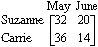 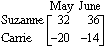 C. 		D. 				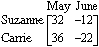 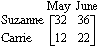 2. What are the dimensions of ?A. 1 × 2				B. 3 × 5     C. 2 × 1				D. 5 × 3 			            			3. Identify a31 in . A. 31					B. -17
C. 10					D. -6						4. What are the dimensions of ?A. 5 x 3				B. 3 x 5C. 4 x 5				D. 5 x 4 							EQUALITY OF MATRICESTwo matrices are equal only if they fulfill both of the following conditions:they have the same order;all corresponding elements are equal.Example:    but PRACTICE:  Evaluate the unknowns.1.  2.  3.  